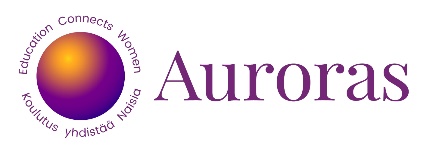 OSALLISTUJALISTA			Osallistujalistaa kannattaa täyttää jokaisella tapaamisella, tällöin on helpompi raportoida aktorien osallistumistiedot ryhmän päättyessä. Jotta aktori voi saada todistuksen, on hänen osallistuttava vähintään kymmeneen tapaamiseen kahdestatoista. Tarvitsemme raportointiin tiedot myös muista osallistujista.AKTORIN NIMI, YHTEYSTIETOPVM.PVM.PVM.PVM.PVM.PVM.PVM.PVM.PVM.PVM.PVM.PVM.PVM.